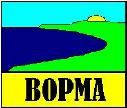 Bay of Plenty Mathematical Association Invoice School Membership 2021Total school roll 1000, or more, studentsSchool: Payable to Bay of Plenty Mathematical Association for school membership for 2021. David Cleland
President 
Bay of Plenty Mathematical AssociationOptions for method of paymentElectronic funds transfer details:
"Bay of Plenty Mathematical Association"
02 0488 0075689 00 
Please ensure the name of your school appears in the Payee 'Particulars', and '2020' appears in 'Reference'OR 
Mail your cheque to Ms Kathrene Webb
Papamoa College
P.O. Box 11150 
Papamoa  3118Annual subscription is $90.00 